Setting up Google Drive Account:Go to www.google.com and sign in using your EVSC gmail account:Your login is: firstname.lastname@evsck12.comExample: Natalie.renner@evsck12.comYour password: same as your computer login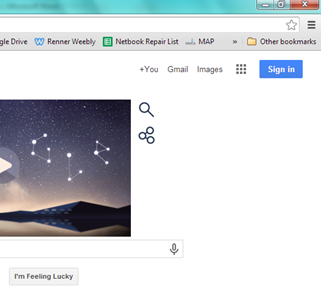 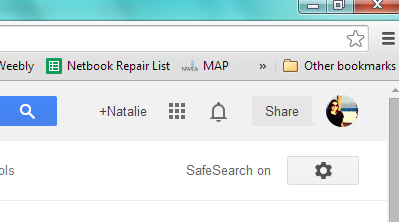 Then Click on this icon: 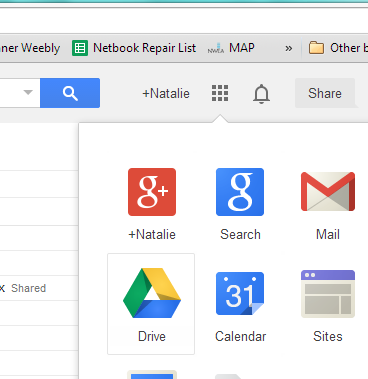 Click on the Google Drive Icon:Create a Google Drive Folder – click on “create” button & then the folder button from the drop down menu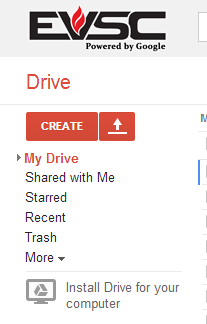 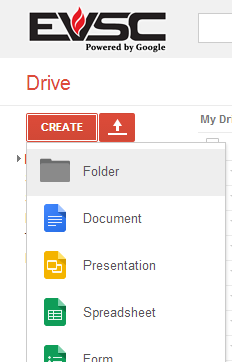 Name the folder”# Lastname, Firstname English”Example: if you are in 4th period, your folder name would be: 4 Smith, Joe EnglishOnce the folder is created, You must share the folder with Ms. Renner (Natalie.renner@evsck12.com) This gives Ms. Renner viewing/editing/grading rights to all your files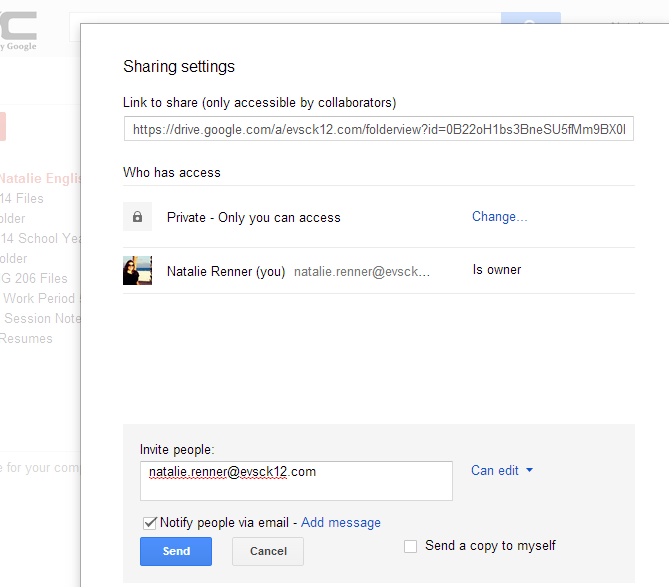 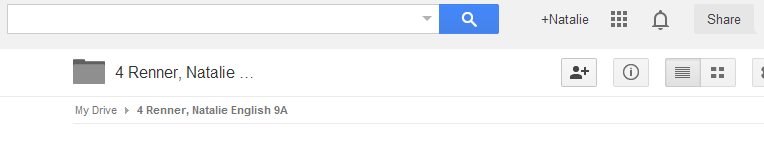 